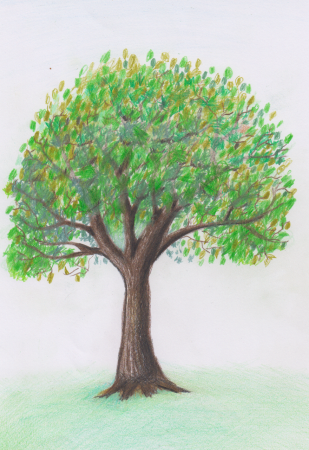 PODZIM OČIMA DĚTÍVážení rodiče,zapojte se spolu s námi do projektu„PODZIM OČIMA DĚTÍ“a to tak, že si společně s dětmi doma nakreslíte, namalujete podzimní obrázek a v termínuod 19.10. – 23. 10. 2020 přinesete do MŠ.Libovolná technika, formát výkresu A4 nebo A3 – možnost vyzvednutí výkresů u p. učitelek.Děkujeme za spolupráci.